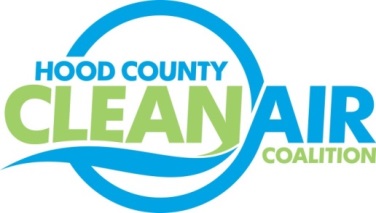 Meeting: Thursday, July 6, 2017Neely House304 East Rucker Street, Granbury, Texas 760488:30-10:00 a.m.AgendaCall Meeting to OrderEPA Updates – Randy Pitre, EPA Local Updates – Michelle McKenzieReview of June Meeting Summary ReportsJune Ozone UpdateTexas Regional Air Quality Planning Group MeetingSolSmart WebinarAnnual MinutesReview of ProjectsMonthly Budget Review for MayStatus of Projects FY 16/17Regional Updates – Chris Klaus, NCTCOGRegional Air Quality UpdateEPA Press Release for Extension to Deadline for Nonattainment DesignationsFirst Responder Alternative Fuel Vehicle Safety Training August 2-3DFW Clean Cities Meeting July 11 – Lunch provided Loss of Rider 7 FundingOther DiscussionAdjourn